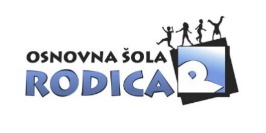 razred 2023/2024 Učbeniki iz učbeniškega sklada: Delovni zvezki:Ravnateljica: Milena VidovičPripomočki in ostala gradiva za 5. razred 2023/2024Če so stvari uporabne iz prejšnjih let, ne kupujte novih! Zemljevid Slovenije uporabite iz 4. razreda!Ravnateljica: Milena VidovičNASLOVAVTORJIZALOŽBAOPOMBERadovednih 5, berilo 5, leto potrditve 2019M. Blažič et al.Rokus Klett Planet radovednih 5: naravoslovje in tehnika 5, leto potrditve 2023P. Mežnar, M. Slevec, A. ŠtucinRokus KlettNOVO 2023Planet radovednih 5: družba 5, leto potrditve 2023H. Verdev, B. ŽlenderRokus KlettNOVO 2023Young explorers, učbenik 2, angleščina, 2017N. Lauder, P. Shipton, S. TorresOUP, MKTNASLOVAVTORJIZALOŽBACENA PLANET RADOVEDNIH PET 5: komplet petih samostojnih delovnih zvezkov (SLJ, MAT, NIT, DRU, GUM) in priročnik s praktičnim gradivom za NIT + brezplačne priloge in koda za dostop EAN 3831075932623več avtorjevRokus Klett75,00Young explorers, delovni zvezek 2, za angleščino, 2017N. Lauder, P. Shipton, S. TorresOUP, MKT19,90Wunderbar 1, 2 ali 3, Deutsch fur Kinder, delovni zvezek za nemščinoM. A. Apicella, D. Guillemant, S. Brusati, K. SalvadorEli Publishing groupv septembru samo za učence NIPSKUPAJ94,90Kupite sami:Spodaj našteti pripomočki so skupni (ne kupujte jih, kupili jih bomo v šoli in razdelili stroške)mapa s trdimi platnicamivložna mapa z listi (za gospodinjstvo)notni zvezek 4 x A4 zvezki, črtasti, z robom1 x A4 zvezek, mali karoveliko šablonsko ravnilogeotrikotnikšestilosuhe barviceflomastri, 12 komlepilo v stikusvinčnik HBnalivno perobrisalecradirkašilčekrdeč kemični svinčnikškarjeselotejptempera barvice (komplet)čopiči (1 x okrogel št. 4 in 2 x ploščata št. 8 in 16)voščenke (tanke)barvni papir – kolažšportna oprema (kratke hlače, majica, športna obutev)copati z nedrsečimi podplatirisalni listilepilo Mekolglinabel šeleshamer A3 in A4barvni šeleshamer A3 in A4črni šeleshamer A3žica za izdelovanje skulpturdas masa (rjava, bela)plastelinbarvne krede